О проведении на территории Североуральского городского округа открытого первенства по любительскому рыболовству, посвященного памяти Василия Николаевича БрежатенкоВ соответствии с федеральными законами от 06 октября 2003 года 
№ 131-ФЗ «Об общих принципах организации местного самоуправления в Российской Федерации», от 04 декабря 2007 года № 329-ФЗ «О физической культуре и спорте в Российской Федерации», Уставом Североуральского городского округа, в целях пропаганды физической культуры и спорта в Североуральском городском округе, привлечения людей к активному и здоровому образу жизни, Администрация Североуральского городского округаПОСТАНОВЛЯЕТ:1. Провести 22 марта 2020 года на территории Североуральского городского округа открытое первенство по любительскому рыболовству, посвященное памяти Василия Николаевича Брежатенко.2. Утвердить:1) состав организационного комитета по организации и проведению открытого первенства по любительскому рыболовству, посвященного памяти Василия Николаевича Брежатенко (прилагается);2) Положение о проведении открытого первенства по любительскому рыболовству, посвященного памяти Василия Николаевича Брежатенко (прилагается);3) План мероприятий по проведению на территории Североуральского городского округа открытого первенства по любительскому рыболовству, посвященного памяти Василия Николаевича Брежатенко (прилагается).3. Контроль за выполнением настоящего постановления возложить на Заместителя Главы Администрации Североуральского городского округа 
Ж.А. Саранчину.4. Разместить настоящее постановление на официальном сайте Администрации Североуральского городского округа.ГлаваСевероуральского городского округа				       В.П. МатюшенкоПОЛОЖЕНИЕо проведении на территории Североуральского городского округа открытого первенства по любительскому рыболовству, посвященного памяти Василия Николаевича БрежатенкоЦели и задачиОткрытое первенство по любительскому рыболовству Североуральского городского округа (далее Первенство), посвященное памяти Василия Николаевича Брежатенко проводится с целью: сохранения памяти о большом любителе природы и рыбалки экс-Главе Североуральского городского округа Василии Николаевиче Брежатенко;широкого привлечения жителей города к укреплению своего здоровья, организации активного отдыха, приобщения к живой природе, охране окружающей среды;выявления лучших рыболовов.РуководствоОбщее руководство и подготовку первенства осуществляет отдел культуры, спорта, молодежной политики и социальных программ Администрации Североуральского городского округа. Непосредственное руководство и проведение первенства осуществляет организационный комитет совместно с судейской бригадой.Открытое первенство по любительскому рыболовству Североуральского городского округа является личным соревнованием и проводится в один день, в соответствии с настоящим Положением. Участники соревнованийВ первенстве участвуют все желающие жители Североуральского городского округа и соседних территорий, члены их семей и ветераны, имеющие навыки любительского рыболовства, прошедшие регистрацию до объявления старта и получившие карточку участника.Порядок, время и место проведения Открытое первенство по любительскому рыболовству Североуральского городского округа проводится 22 марта 2020 года на Колонгинском водохранилище.Участники первенства прибывают к месту проведения соревнований самостоятельно, до начала регистрации.Первенство проводится на льду Колонгинского водохранилища. Лов рыбы производится в специально отведенных зонах, отмеченных по границам флажками.Регламент первенстваРегистрация участников проводится с 09.00 до 10.00 часов на берегу водохранилища.Парад участников, старт первенства в 10.00 часов (по сигналу судей).Финиш первенства в 12.00 часов (по сигналу судей).Взвешивание улова и подведение итогов с 12.00 до 13.00 час.Награждение победителей первенства в 13.00 час.Участники в период проведения соревнования ловят рыбу любым, не запрещенным законом способом в специально отведенной зоне водохранилища и предъявляют улов к взвешиванию после объявления команды «Финиш». Одновременно у одного участника в воде не должно находиться более одного крючка. В ходе соревнования, при поимке рыбы, спортсмен немедленно подзывает ближайшего судью для фиксации улова. К взвешиванию принимается рыба, выловленная и зарегистрированная во время соревнований, живущая в водохранилище (окунь, ёрш, чебак, плотва, щука, налим).Судейская бригада во время взвешивания сличает результат с протоколом регистрации хода соревнований и определяет рыболовов, показавших лучшие результаты.Результат участников, не прошедших взвешивание улова после финиша, не рассматривается и на победы в конкурсах не номинируется.Во время прохождения соревнования болельщики располагаются за пределами обозначенной зоны. Нахождение в зоне соревнований разрешается только участникам, судьям и прессе. В период проведения соревнования среди болельщиков будут проводиться соревнования по стрельбе из пневматической винтовки.Принимать помощь в ловле участникам от кого-либо, кроме судьи, запрещается. В случае нарушения данного правила, участник, виновный в нарушении правил и подтасовке результатов, решением главного судьи снимается с участия в первенстве.Участники первенства обязаны знать и соблюдать Правила любительского рыболовства Свердловской области и настоящее Положение, использовать в ловле только разрешенные снасти и приемы, беречь природу и вести себя достойно.Судейская бригада имеет право:- принять решение о переносе либо прекращении проведения соревнований, в связи с неблагоприятными погодными условиями или другими причинами;- принять решение о снятии с соревнований участника за нарушение настоящего положения;- принять решение об отказе в принятии к взвешиванию улова, имеющего признаки подтасовки результата.Меры безопасностиЗапрещается нахождение большого количества людей на ограниченной площади ледяной поверхности.Запрещается выезд на лёд на автомобильном транспорте.Определение победителей. НаграждениеПобедитель в личном первенстве (I, II, и III места) определяется по наибольшему весу выловленной рыбы. В случае невозможности определения лучшего результата по весу улова, для определения победителя судейская бригада может применить другие возможные критерии (количество рыб, общая длинна улова, жребий, либо установить дополнительное время до первой пойманной рыбы).Участники, занявшие I, II, и III места награждаются дипломами. Победителям первенства вручаются ценные подарки, учрежденные спонсорами. Оргкомитетом первенства проводятся рыбацкие конкурсы с награждением победителей в них спонсорскими призами:Номинации:«Самая спортивно-рыбацкая семья»«Самый молодой участник»«Самый возрастной участник»«Мисс-рыбачка»«Обладатель самой большой рыбы» (пойманной во время соревнований)«Первая пойманная рыба»«Самая массовая команда первенства».Победители в развлекательных конкурсах, организованных среди болельщиков могут награждаться отдельными призами.Контакты:Предложения и замечания по организации соревнований, а также предварительное согласование участия иногородних участников и коллективов направлять по адресу: 624480, г. Североуральск, ул. Ватутина, 17а; контактные телефоны: (34380) 3-15-55, 953 000 38 55, 904 544 63 69.СОСТАВорганизационного комитета по организации и проведению открытого первенства по любительскому рыболовству, посвященного памятиВасилия Николаевича БрежатенкоУТВЕРЖДЕНпостановлением Администрации Североуральского городского округа от 17.03.2020 № 286  «О проведении на территории Североуральского городского округа открытого первенства по любительскому рыболовству, посвященного памяти Василия Николаевича Брежатенко»Планмероприятий по подготовке и проведениюоткрытого первенства по любительскому рыболовству,посвященного памяти Василия Николаевича Брежатенко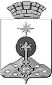 АДМИНИСТРАЦИЯ СЕВЕРОУРАЛЬСКОГО ГОРОДСКОГО ОКРУГА ПОСТАНОВЛЕНИЕАДМИНИСТРАЦИЯ СЕВЕРОУРАЛЬСКОГО ГОРОДСКОГО ОКРУГА ПОСТАНОВЛЕНИЕ17.03.2020                                                                                                         № 286                                                                                                        № 286г. Североуральскг. СевероуральскУТВЕРЖДЕНОпостановлением Администрации Североуральского городского округа от 17.03.2020 № 286 «О проведении на территории Североуральского городского округа открытого первенства по любительскому рыболовству, посвященного памяти Василия Николаевича Брежатенко»УТВЕРЖДЕНпостановлением Администрации Североуральского городского округа от 17.03.2020 № 286«О проведении на территории Североуральского городского округа открытого первенства по любительскому рыболовству, посвященного памяти Василия Николаевича Брежатенко»1. Матюшенко Василий ПетровичГлава Североуральского городского округа, председатель организационного комитета;2. Саранчина Жанна      Анатольевна Заместитель Главы Администрации Североуральского городского округа, заместитель председателя оргкомитета; 3. Копылов Александр Николаевичдиректор Автономной некоммерческой организации «Центра содействия развитию образования», главный судья соревнований, заместитель председателя оргкомитета (по согласованию);Члены оргкомитета:Члены оргкомитета:4. ВасильевПавел Александровичруководитель филиала общество с ограниченной ответственностью «Корсис» (по согласованию);5. Король Людмила Дохциконовнаиндивидуальный предприниматель (по согласованию);6. Колчин Юрий Александровичглавный специалист отдела гражданской обороны, предупреждения чрезвычайных ситуаций и обеспечения безопасности дорожного движения Администрации Североуральского городского округа;7. Копылов Сергей Павловичсекретарь судейской бригады (по согласованию);8. Князев Андрей Евгеньевичруководитель филиала общества с ограниченной ответственностью «Инжиниринг Строительство Обслуживание» в городе Североуральске (по согласованию);9. Магдыч Виктор Александровичисполняющий обязанности начальника 15 пожарно-спасательного отряда федеральной противопожарной службы государственной противопожарной службы Главного Управления Министерства чрезвычайных ситуаций России по Свердловской области (по согласованию);10. Мельник Александр Ивановичисполняющий обязанности главного врача Государственного бюджетного учреждения здравоохранения Свердловской области «Североуральская центральная городская больница» (по согласованию);11. Перегудова Людмила Васильевнапредседатель местного отделения ДОСААФ России (по согласованию);12. Салямов Артур Фатыховичначальник Отдела Министерства внутренних дел России по городу Североуральску (по согласованию);13. СкоробогатоваСветлана Николаевнадиректор муниципального автономного учреждения культуры «Центр культуры и искусства»;14. Смышляев Алексей Александровичдиректор общества с ограниченной ответственностью «Северавто» (по согласованию);15. Томуз Эдуард Григорьевичдиректор муниципального автономного учреждения «Физкультура и Спорт»;16. Черемных Юрий Александровичначальник «Энергоцеха» филиала общество с ограниченной ответственностью «Инжиниринг. Строительство. Оборудование» в городе Североуральске (по согласованию);17. Чириков Михаил Иосифовичзаведующий отделом культуры, спорта, молодежной политики и социальных программ Администрации Североуральского городского округа.№ п/пМероприятияДата исполненияОтветственные12341Провести очистку подъездных путей и площадку пляжа на территории Колонгинского водохранилищадо 22.03.2020Общество с ограниченной ответственностью «Инжиниринг. Строительство. Оборудование» 2Провести обследование ледовой поверхности Колонгинского водохранилищадо 22.03.2020Отдел гражданской обороны, предупреждения чрезвычайных ситуаций и обеспечения безопасности дорожного движения Администрации Североуральского городского округа3Предоставить необходимое оборудование для проведения соревнований (столы – 3, флажки-12 штук, лавки – 5 штук, канат, флаги для оформления)22.03.2020Муниципальное автономное учреждение «Физкультура и Спорт» 4Обеспечить участников горячим чаем, ухой и одноразовой посудой22.03.2020 к 12:00 часамИндивидуальный предпринмматель Король Л.Д. (по согласованию)5Обеспечить звуковое сопровождение соревнований, дровами22.03.2020Автономная некоммерческая организация «Центр содействия развитию образования» (по согласованию)6Обеспечить транспорт для доставки оборудования, материалов и звуковой аппаратуры к месту соревнований и обратно22.03.2020Общество с ограниченной ответственностью «Северавто» (по согласованию)7Оказать содействие в охране общественного порядка во время проведения соревнований по любительской рыбной ловле22.03.2020Отдел МВД России по городу Североуральску (по согласованию)8Организовать выезд необходимых сил и средств в случае возникновения чрезвычайной ситуации22.03.202015 пожарно-спасательного отряда федеральной противопожарной службы государственной противопожарной службы Главного Управления Министерства чрезвычайных ситуаций России по Свердловской области (по согласованию)9Организовать дежурство машины скорой помощи во время проведения соревнований22.03.2020Государственное бюджетное учреждение здравоохранения Свердловской области «Североуральская центральная городская больница»(по согласованию)10Разместить информацию о проводимом открытом первенстве по любительскому рыболовству, посвященном памяти Василия Николаевича Брежатенко в средствах массовой информациидо 22.03.2020 (разметить анонс 2 раза)Средства массовой информации11Организовать старт для участников соревнований выстрелом из «ракетницы»;Провести соревнования среди болельщиков по стрельбе из пневматической винтовки22.03.2020Местное отделение ДОСААФ России (по согласованию)12Подготовить и разместить центральную афишу у ДК «Современник»до 22.03.2020Муниципальное автономное учреждение культуры «Центр культуры и искусства»13Организовать выступление творческих коллективов22.03.2020Муниципальное автономное учреждение культуры «Центр культуры и искусства»14Организовать работу судейской бригады для проведения мероприятия22.03.2020Автономная некоммерческая организация «Центр содействия развитию образования»(по согласованию)15Обеспечить вывоз мусора после проведения мероприятия22.03.2020Общество с ограниченной ответственностью «Спецсервис» (по согласованию)16Изготовление печатной продукциидо 21.03.2020Филиал общество с ограниченной ответственностью «Корсис» (по согласованию)